МІНІСТЕРСТВО ОСВІТИ І НАУКИ УКРАЇНИЛьвівський національний університет імені Івана ФранкаФакультет іноземних мовКафедра англійської філології            Затвердженона засіданні кафедри англійської філологіїфакультету іноземних мовЛьвівського національного університету імені Івана ФранкаПротокол № 6 від 3 лютого 2021 р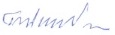 ______________________________Завідувач кафедри   проф. Білинський М.Е. Силабус з навчальної дисципліниДВВ «Жанри мовлення та стратегії комунікації: мовна норма та поліетнічна варіативність» ,що викладається в межах ОПП "Англійська мова і література"першого  (бакалаврського) рівня вищої освітиСпеціальність 035 Філологія Спеціалізація – 035.04 Германські мови та літератури (переклад включно)Львів – 2021 рікСхема курсуНазва курсу Жанри мовлення та стратегії комунікації: мовні норми та варіативність  (Speech genres and communication strategies: language norms and variation)Адреса викладання курсуЛьвівський національний університет імені Івана Франка, факультет іноземних мов, кафедра англійської філології, кім. 435, вул. Університетська, 1, м. ЛьвівФакультет та кафедра, за якою закріплена дисциплінаКафедра англійської філологіїГалузь знань, шифр та назва спеціальностіГалузь знань: 03 Гуманітарні наукиСпеціальність: 035 ФілологіяСпеціалізація: 035.04 германські мови та літератури (переклад включно)Викладачі курсуПотятиник Уляна Олексіївна, кандидат філологічних наук, доцент, доцент кафедри англійської філологіїКонтактна інформація викладачівulianapo@gmail.com Консультації по курсу відбуваютьсяКонсультації в день проведення лекцій/практичних занять (за попередньою домовленістю).Інформація про курсДисципліна «Жанри мовлення та стратегії комунікації: мовна норма та поліетнічна варіативність» є вибірковою дисципліною з спеціальності Філологія для освітньої програми бакалавра, яка викладається в 8 семестрі в обсязі 3 кредитів (за Європейською Кредитно-Трансферною Системою ECTS).Коротка анотація курсуКурс розроблено для того, аби ознайомити студентів із поняттям мовної норми та мовних стандартів щодо сучасної англійської мови, які розглядаються з історичної, соціокультурної та соціолінгвістичної перспективи. В контексті мовної норми студенти ознайомляться із історично зумовленими підходами лінгвістів до тлумачення нормативності (зокрема, прескриптивною та дескриптивною традицією), особливостями розвитку англійських діалектів і варіантів мови в просторі і часі та їхній вплив на формування мовних норм. Студенти довідаються про сучасне тлумачення нормативних та ненормативних мовних форм у різних варіантах англійської мови, зміни на усіх мовних рівнях, які відбуваються у сучасній англійській мові, та регіональну і соціальну варіативність.  Мета та цілі курсуМетою вивчення вибіркової дисципліни «Жанри мовлення та стратегії комунікації: мовні норми та варіативність» є розгляд таких основних понять, як мовна норма, нормативність, літературний варіант англійської мови, стандартизація, кодифікація, мовна політика і мовне планування, мовні зміни, регіональна та соціальна варіативність, мовна ввічливість, стратегії мовного етикету.  Цілі курсу полягають у ознайомленні студентів з принципами формування, функціонування та зміни / коригування мовної норми, історією становлення літературної англійської мови в Англії, принципами мовної політики щодо стандартизації того чи іншого варіанту національної мови.  Курс, окрім того, ставить собі за мету формування у студентів умінь та навичок диференціації нормативних та ненормативних мовних форм англійської мови, насамперед на граматичному та лексичному рівнях. Завдання курсу також передбачають навчити студентів розрізняти та активно застосовувати стратегії мовної ввічливості, в яких реалізуються мовні норми в контексті комунікації.  Це забезпечується спеціальними завданнями аналітичного та практичного  спрямування, які готують студентів до самостійного аналізу та продукування власних висловлювань з урахуванням принципів нормативності та варіативності сучасної англійської мови.Література для вивчення дисципліниМасенко Л. Мова і суспільство. – К.: Вид. дім "КМ Академія",  2004. – 162 с. Почепцов Г.Г. Теория коммуникации. – Київ: «Ваклер», 2001. – 656 с.Bilaniuk L. Contested Tongues: Language Politics and Cultural Correction in Ukraine. – Ithaca, NY: Cornell University Press, 2006. – 230 p.Crowley T. Standard English and the Politics of Language. – Palgrave Macmillan, 2003. – 292 p.Crystal D. The Cambridge Encyclopedia of the English Language. – Cambridge University Press, 2018. – 582 p.Edwards J. Language, Society and Identity. – NY, Oxford: Basil Blackwell, 1985. – 245 p.Holmes J. An Introduction to Sociolinguistics. – L.: Longman, 1997. – 412 p.Leech G. Change in Contemporary English: A Grammatical Study /G. Leech, M. Hundt, Ch. Mair, N. Smith. – CUP, 2009. – 341 p. Shevelov Y.G.  The Ukrainian Language in the First Half of  the  Twentieth  Century  (1900-1941). – Cambridge, Mass.; Distributed  by  Harvard  University Press for the Harvard Ukrainian Research Institute, 1989. – 242 p.Standards and Norms in the English Language /Ed. by Miriam A. Locher, Jürg Strässler. – Berlin; New York: Mouton de Gruyter, 2008. – 412 p.Trudgill, P., Hannah J. International English: A Guide to Varieties of Standard English. – London: E. Arnold, 1995. – 130 p.Тривалість курсу90   год.Обсяг курсу20 годин аудиторних занять. З них 10 годин лекцій, 10 годин практичних занять та 70 годин самостійної роботиОчікувані результати навчанняПісля завершення цього курсу студент буде : Знати : – предмет, об’єкт та завдання спецкурсу, його зв'язок з іншими               галузями філологічних наук;             – базові поняття курсу;             – культурно-історичні та соціолінгвістичні особливості становлення                  нормативної англійської мови;             – відмінності на різних мовних рівнях між літературним та                    ненормативними варіантами англійської мови.Вміти : – розрізняти нормативні та ненормативні граматичні, лексичні,                          фонологічні та орфографічні мовні форми англійської мови;– розуміти особливості мовної ввічливості в різних англомовних       культурах, насамперед, в британській та американській.– диференціювати альтернативні мовні форми в межах нормативної      варіативності. – застосовувати стратегії мовної ввічливості, в яких реалізуються мовні      норми в контексті комунікації.  Ключові словаМовна норма, стандарт, кодифікація, прескриптивний та дескриптивний підхід, коректність, субстандарт, мовне політика та мовне планування Формат курсуОчний  Проведення лекцій, практичних занять та консультацій для кращого розуміння темТемиТема 1. Мовна норма і її різні тлумачення. Поняття літературного стандарту. Історія становлення літературної англійської мови. Прескриптивна традиція та дескриптивний підхід до розуміння мовної норми. Тема 2. Динаміка взаємин між змінами у мові та нормативністю. Зміни, які відбуваються у сучасній англійській мові на граматичному та фонологічному рівнях. Поняття варіативності. Співвідношення між мовними змінами та варіативністю. Тема 3. Поняття мовної "ввічливості" (мовного етикету) Стратегії позитивної та негативної "ввічливості" в контексті мовних норм. Порівняння "етикетної" адекватності висловлювань в британському та американському варіантах англійської мови. Тема 4. Мовна політика. Мовне планування. Стандартизація та кодифікація мовних форм в процесі становлення національної мови.Підсумковий контроль, формазалік в кінці семеструуснийПререквізитиДля вивчення курсу студенти потребують базових знань з основної мови, суміжних дисциплін,  достатніх для сприйняття категоріального апарату та адекватного розуміння джерел.Навчальні методи та техніки, які будуть використовуватися під час викладання курсуЛекції, презентації, колаборативне навчання (форми – групові проекти, підготовка Power Point презентацій, дискусія).Необхідне обладнанняІз урахуванням особливостей навчальної дисципліни. Вивчення курсу може не потребувати використання програмного забезпечення, крім загально вживаних програм і операційних систем.Критерії оцінювання (окремо для кожного виду навчальної діяльності)Оцінювання проводиться за 100-бальною шкалою. Бали нараховуються за наступним співідношенням: • практичні/самостійні тощо : 50% семестрової оцінки; максимальна кількість балів 50• залік: 50% семестрової оцінки. Максимальна кількість балів 50Підсумкова максимальна кількість балів 100Письмові роботи: Очікується, що студенти виконають декілька видів практичних завдань (реферат та/або презентація). Академічна доброчесність: Очікується, що роботи студентів будуть їх оригінальними дослідженнями чи міркуваннями. Відсутність посилань на використані джерела, фабрикування джерел, списування, втручання в роботу інших студентів становлять, але не обмежують, приклади можливої академічної недоброчесності. Виявлення ознак академічної недоброчесності в роботі студента є підставою для її незарахуванння викладачем, незалежно від масштабів плагіату чи обману. Відвідання занять є важливою складовою навчання. Очікується, що всі студенти відвідають усі лекції і практичні зайняття курсу. Студенти мають інформувати викладача про неможливість відвідати заняття. У будь-якому випадку студенти зобов’язані дотримуватися усіх строків визначених для виконання усіх видів робіт, передбачених курсом. Література. Уся література, яку студенти не зможуть знайти самостійно, буде надана викладачем виключно з навчальною метою без права її передачі третім особам. Студенти заохочуються до використання також й іншої літератури та джерел, яких немає серед рекомендованих.Політика виставлення балів. Враховуються бали набрані на поточному тестуванні, самостійній роботі та бали підсумкового оцінювання. При цьому обов’язково враховуються присутність на заняттях та активність студента під час практичного заняття; недопустимість пропусків та запізнень на заняття; користування мобільним телефоном, планшетом чи іншими мобільними пристроями під час заняття в цілях не пов’язаних з навчанням; списування та плагіат; несвоєчасне виконання поставленого завдання і т. ін.Жодні форми порушення академічної доброчесності не толеруються.Питання до залікуStandards and norms in the English language. Different interpretations of the norm. The history of Standard English. Standard English vs. Received Pronunciation. Prescriptive vs. descriptive approach to language. Language change and Standard English. Changes underway in modern-day English. The notion of variation. Language change vs. variation.Linguistic politeness. Strategies of positive and negative politeness from the perspective of language norms and standards. Politeness norms in British vs. American English.Language policy and language planning. Standardization and codification of linguistic forms as stages in developing a standard language variety.ОпитуванняАнкету-оцінку з метою оцінювання якості курсу буде надано по завершенню курсу.Тиж. / дата / год.-Тема, план, короткі тезиФорма діяльності (заняття)* *лекція, самостійна робота, дискусія, групова робота) Література.*** Ресурси в інтернетіЗавдання, годТермін виконання10.03.2021Standards and norms in the English language. Different interpretations of the norm.The issue of Standard English and its interpretation. ЛекціяДив. список літератури217.03.2021The history of Standard English. Standard English vs. Received Pronunciation. Prescriptive vs. descriptive approach to language. Практ. заняттяДив. список літератури224.03.2021Language change and Standard English. Changes underway in modern-day English. The notion of variation. Language change vs. variation.Their correlation. ЛекціяДив. список літератури231.03.2021Discussion of changes English is currently undergoing on the grammatical, lexical and phonological level. Variation in language in the context of Standard English. Практ. заняттяДив. список літератури27.04.2021Linguistic politeness. Strategies of positive and negative politeness from the perspective of language norms and standards. Politeness norms in British vs. American English.ЛекціяДив. список літератури214.04.2021Politeness norms in British vs. American English.(Im)politeness in English as lingua franca discourse.Практ. заняттяДив. список літератури214.04.2021 –21.04.202121.04.2021Language policy and language planning. Vernacularization of Hebrew as an example of developing a standard variety.ЛекціяДив. список літератури222.04.2021 –27.04.202128.04.2021English usage in non-native contexts. Pidgins and Creoles.Standardization and codification of linguistic forms as stages in developing a standard language variety.Практ. заняттяДив. список літератури229.04.2021 –24.05.20215.05.2021Ethnic identity and linguistic variation in a multicultural context.Comparison of language norms and standards in English and Ukrainian. Групова робота/Презент.Див. список літератури205.05.2021 –11.05.202112.05.2021Implications for teaching English as a foreign language. Групова роботаДив. список літератури26.05.2021 –13.05.2021